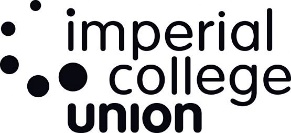 COUNCILThe sixth ordinary meeting of the Council for the 2017/18 session, to be held on Tuesday 15th May 2018 in Room TBC, at 06:30pm. AgendaItem Subject Lead Timings 1.WelcomeCouncil Chair 18302.Apologies for absenceCouncil Chair 3.Matters arisingCouncil Chair 4.Minutes of the previous meetingCouncil Chair1840Matters for DecisionGovernancePresentation RCSU AmendmentMotion on Union Penalties for sexual misconductUnion President1845Matters for ReportFelix ReviewFelix Editor 1915Democracy CalendarHoSVC1930Break1940Union President ReportPetitionsUnion AwardsUSA UpdateLocal electionsAST update1955DPE ReportDeputy President Education 2010DPW ReportLiberation ReviewHall Senior updateDeputy President Welfare2020DPCS Report Deputy President (Clubs and Societies)2035DPFS ReportInvestment StrategyDeputy President (Finance and Services)2050Constituent UnionsHoSVC2100Any other business Council Chair 